ПРОЄКТ (2)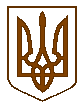 Білокриницька   сільська   радаРівненського   району    Рівненської    областіВ И К О Н А В Ч И Й       К О М І Т Е ТРІШЕННЯсерпень 2021  року                                                                                           № Про затвердження плану заходів з підготовки та відзначення 30-ї річниці незалежності України на території Білокриницької сільської радиВідповідно до ст. 59 Закону України «Про місцеве самоврядування в Україні», враховуючи Указ Президента України №459/2020 від 21.10.2020 р., з метою належної підготовки заходів до 30- ої річниці незалежності України, враховуючи вимоги постанови КМУ №211 «Про запобігання поширенню на території України гострої респіраторної хвороби COVID-19 , спричиненої коронавірусом SARS-CoV-2» (в новій редакції від 17.06.1921 року), виконавчий комітет сільської радиВ И Р І Ш И В:Затвердити план заходів з підготовки та відзначення 30-ї річниці незалежності України на території Білокриницької сільської ради, згідно з додатком.Начальнику відділу освіти, сім’ї, молоді, спорту, культури та туризму забезпечити виконання плану заходів з урахуванням вимог законодавства щодо запобігання поширенню гострої респіраторної хвороби COVID-19, спричиненої коронавірусом SARS-CoV-2, за рахунок і в межах видатків місцевого бюджету, а також за рахунок інших джерел, не заборонених законодавством.Контроль за виконання даного рішення покласти на члена виконавчого комітету, С. Мельничук та директора КЗ «Культурно-дозвіллевий центр» Білокриницької сільської ради Рівненського району Рівненської області, Н. Павленко.  Сільський голова                                                                    Тетяна ГОНЧАРУКДодаток до рішення виконавчого комітету
Білокриницької сільської  ради
від  серпня  2021  р.  №ПЛАН ЗАХОДІВз відзначення у 2021 році Дня пам’яті захисників України, які загинули в боротьбі за незалежність, суверенітет і територіальну цілісність України на території Білокриницької сільської радиКеруючий справами (секретар) виконавчого комітету                                                            Олена ПЛЕТЬОНКА№ п/пНайменування заходуСтрок виконанняВідповідальні за виконання1Провести царемонію урочистого підняття Державного Прапора України за участю керівників органів місцевого самоврядування, керівників закладів та установ, громадськості23 серпня 2021 рокуДиректорКЗ «Культурно-дозвіллевий центр»2З нагоди Дня незалежності України провести в селах територіальної громади урочистості за участю представників органів місцевого самоврядування, громадськості, духовенства:с. Городище – «Україна – хлібна держава»;с. Біла Криниця – «Ювілей моєї держави»с. Шубків – «З Україною в серці»22-24 серпня 2021 рокуДиректорКЗ «Культурно-дозвіллевий центр», начальник відділу освіти, сім’ї, молоді, спорту, культури та туризму3Організувати книжкову виставки до 
30-ї річниці незалежності України «Україна. Становлення  Незалежності».22-24 серпня 2021 рокуДиректор комунального закладу «Центральна публічна бібліотека»4Звернутися до релігійних організацій з пропозицією провести панахиди за загиблими в боротьбі за незалежність, суверенітет і територіальну цілісність України.до 29 серпня 2021 рокуЗаступник сільського голови з питань діяльності виконавчих органів5Вжити заходів щодо вирішення проблемних питань соціального захисту учасників операції Об’єднаних сил, антитерористичної операції, а також щодо надання підтримки борцям за незалежність України у ХХ столітті та громадянам, які сьогодні відстоюють суверенітет і територіальну цілісність України22-24 серпня 2021 рокуСільський голова6Провести розважальні програми для дітей та молоді «Святкуємо разом: кому до… і кому за…»22-24 серпня 2021 рокуДиректорКЗ «Культурно-дозвіллевий центр», начальник відділу освіти, сім’ї, молоді, спорту, культури та туризму7Вжити в межах компетенції заходів до забезпечення публічної безпеки, порядку, охорони прав і свобод людини під час проведення заходів з відзначення Дня Державного Прапора України та Дня незалежності України.22-24 серпня 2021 рокуДільничний інспектор поліції